FORMULAIRE D’INFORMATION ET DE CONSENTEMENT CONCERNANT LA PARTICIPATION [Dans le cas où plus d’un FIC est requis, ajouter la population à qui s’adresse le FIC, par exemple : DES ENSEIGNANTS]ATTENTION : TOUT LE TEXTE EN ROUGE OU EN BLEU DOIT ÊTRE RETIRÉ OU MODIFIÉTITRE DU PROJETIndiquer le titre du projet de recherche ou le titre générique, s’il y a lieu.RESPONSABLE(S) DU PROJET DE RECHERCHEResponsableIndiquer le nom du responsable du projet, sa fonction (étudiant, professeur, etc.), le programme d’étude, s’il y a lieu, et le département. ATTENTION : ajouter l’institution si ce n’est pas l’UQAC.CochercheurS’il y a lieu, ajouter les cochercheurs : nom, fonction (étudiant, professeur, etc.), le programme d’étude, s’il y a lieu, et le département. ATTENTION : ajouter l’institution si ce n’est pas l’UQAC. Dans le cas contraire, veuillez retirer ce point.Direction de rechercheSi le responsable est un étudiant, ajouter ici la direction et codirection de recherche (nom, fonction et le département). ATTENTION : ajouter l’institution si ce n’est pas l’UQAC. Dans le cas contraire, veuillez retirer ce point.FinancementIndiquer la source du financement du projet s’il y a lieu. Dans le cas contraire, veuillez indiquer : Ce projet n’est pas financé.PRÉAMBULENous sollicitons [la participation de votre enfant OU votre participation et celle de votre enfant], à un projet de recherche. Cependant, avant d’accepter de participer à ce projet et de signer ce formulaire d’information et de consentement, veuillez prendre le temps de lire, de comprendre et de considérer attentivement les renseignements qui suivent.Ce formulaire peut contenir des mots que vous ne comprenez pas. Nous vous invitons à poser toutes les questions que vous jugerez utiles au chercheur responsable du projet ou aux autres membres du personnel affecté au projet de recherche et à leur demander de vous expliquer tout mot ou renseignement qui n’est pas clair.[S’il y a lieu, ajouter ici les modalités de retour de la dernière page au chercheur : comment et quand la retourner.]NATURE, OBJECTIFS ET DÉROULEMENT DU PROJET DE RECHERCHEDescription du projet de rechercheFaire une description sommaire du projet de recherche et énoncer les objectifs généraux de la recherche en précisant les motifs justifiant le projet. Dans le cas d’un étudiant, préciser le domaine d’étude. ATTENTION, le texte doit s’adresser aux participants en un langage aisément accessible, autre que celui des scientifiques.Objectif(s) spécifique(s)Préciser les objectifs spécifiques du projet de recherche et décrire la portée du projet de façon simple et vulgarisée. Cela peut se traduire par : le choix d’une terminologie compréhensible pour le participant en évitant les mots savants, le jargon de la discipline; la construction de phrases relativement courtes, non alambiquées, sans cumul de concepts; la concision car des textes trop longs risquent de ne pas être lus en entier par les participants.DéroulementAjoutez une description générale des épreuves concernant le participant : préciser le nombre de rencontres et la durée des interventions proposées (le temps requis pour les entrevues, remplir les questionnaires, les tests nécessaires à l’admissibilité, etc.); expliquer chacune des tâches que le participant devra effectuer; préciser, le cas échéant, qu’il y aura des enregistrements audio ou vidéo; préciser l’endroit où les interventions auront lieu; indiquer le nombre de participants sollicités; etc.Exemple : Pour participer à la présente étude, vous devez répondre à un questionnaire en ligne… Cela prendra environ 20 minutes pour répondre au questionnaire…AVANTAGES, RISQUES ET/OU INCONVÉNIENTS ASSOCIÉS AU PROJET DE RECHERCHEInscrire s’il y a un (ou des) avantage direct pour le participant au projet de recherche. Il faut éviter le type de rédaction qui aurait pour conséquence d’inciter la participation en promettant, par exemple, un accès à des services plus rapides, de meilleure qualité, un meilleur suivi ou un meilleur traitement, ce qui entacherait la liberté de consentir. Le responsable du projet peut fournir les coordonnées d’une personne-ressource ou d’un organisme (ou une liste de ressources en annexe) qui aurait, au préalable, accepté de rencontrer les participants ressentant un malaise ou de l’inconfort suite à l’étude. Assurez-vous que cette personne-ressource soit qualifiée afin de répondre adéquatement aux besoins des participants.Exemple 1 : La recherche n’entraîne pas de risque ou de désavantage prévisible pour le participant, hors d’avoir à consacrer le temps nécessaire pour participer à ce projet. Il se peut que vous retiriez un bénéfice personnel de votre participation à ce projet de recherche, mais on ne peut vous l’assurer. Par ailleurs, les résultats obtenus contribueront à l’avancement des connaissances dans ce domaine.Exemple 2 : La recherche n’entraîne pas de risque ou de désavantage prévisible pour le participant, hors d’avoir à consacrer le temps nécessaire pour participer à ce projet. Vous ne retirerez aucun bénéfice personnel de votre participation à ce projet de recherche. Toutefois, les résultats obtenus pourraient contribuer à l’avancement des connaissances dans ce domaine.Exemple 3 : Les principaux bénéfices à votre participation à ce projet sont (à compléter par le chercheur). Les principaux inconvénients associés au projet sont (à compléter par le chercheur). En cas de besoin, vous trouverez une liste de ressources disponibles en annexe.CONFIDENTIALITÉ DES DONNÉESConfidentialitéPréciser qui recueillera et consignera les renseignements concernant le participant. Décrire les moyens prévus pour dépersonnaliser les données afin de les rendre confidentielles (dans cette pratique, l’accès à l’identité du participant est toujours possible à travers la clé du code) ou encore, le cas échéant, les rendre anonymes (dans cette pratique, l’accès à l’identité du participant est devenu impossible pour qui que ce soit, même pour les membres de l’équipe de recherche, car la clé du code de code est détruite). Préciser les mesures qui seront prises pour assurer la sécurité des renseignements et des données. Indiquer, s’il y a lieu, qu’une utilisation secondaire des données pourrait être faite. Enfin, veuillez éviter les outils de sondage en ligne par internet externes à l’UQAC. Cependant, si cela s’avère essentiel, le formulaire de consentement devra incorporer un texte qui se lira comme suit : « Ce questionnaire vous est soumis par l’intermédiaire d’une entreprise qui gère un outil internet de sondage en ligne (insérer le nom de l’outil), entreprise qui est basée en/au (insérer le nom du pays). Veuillez noter que l’accès aux données est assujetti aux lois d’accès à l’information du pays où se situe l’entreprise mentionnée. Une copie des données sera conservée sur les serveurs de cette entreprise dont les garanties de confidentialité sont expliquées à l’adresse internet suivante : (insérer l’adresse internet).DiffusionDécrire les moyens de diffusion des résultats et préciser qu’en cas de publication ou de commercialisation, le chercheur s’assure et prend l’engagement que rien ne permettra d’identifier le participant. Vous pouvez également informer le participant de la méthode qui sera privilégiée afin de l’informer des conclusions de l’étude. ConservationIndiquer l’endroit où seront conservés les renseignements et les données. Préciser le délai de conservation de ces renseignements et de ces données (7 ans minimalement) et préciser qu’ils seront détruits dans le respect des règles en vigueur.PARTICIPATION VOLONTAIRE ET DROIT DE RETRAITMentionner au participant la liberté de participer au projet de recherche et aussi d’y mettre fin à tout moment sans donner de raison, et ce, sans qu’il y ait de préjudices. Le participant devra être informé de ce qu’il adviendra des données recueillies s’il décide de se retirer de l’étude. Enfin, dans la mesure du possible, toute découverte fortuite devra être communiquée au participant.Exemple 1 : La participation de votre enfant à ce projet de recherche est volontaire (ou Votre participation et celle de votre enfant à ce projet de recherche est volontaire). Il est donc libre (ou Vous êtes donc libre) de refuser d’y participer. Votre enfant peut se retirer (ou Vous pouvez également vous retirer de ce projet) à n’importe quel moment, sans avoir à donner de raisons, en faisant connaître sa (ou votre) décision au chercheur responsable du projet, et ce, sans qu’il y ait de préjudices. En cas de retrait, les données recueillies seront (à compléter par le chercheur). Enfin, toute nouvelle connaissance acquise durant le déroulement du projet qui pourrait affecter votre décision de continuer d’y participer vous sera communiquée sans délai selon les modalités qui suivent (à compléter par le chercheur).INDEMNITÉ COMPENSATOIREMontant forfaitaire, tirage, libération, etc. Inclure les compensations financières concernant le transport ou le stationnement. Ajouter les modalités exigées afin d’obtenir cette compensation (ex : présentation de reçus d’essence, inscrire son nom et adresse à la fin du questionnaire pour participer au tirage, etc.). Préciser, s’il y a lieu, le montant global ou par séance dont peut bénéficier le participant à titre d'indemnité en compensation des pertes et des contraintes. Indiquer ce qu’il advient de la compensation en cas de retrait (ATTENTION : en cas de retrait au cours du projet, le participant devrait recevoir un montant proportionnel à sa participation).Exemple 1 : Votre enfant recevra (ou Vous recevrez) une somme forfaitaire de (à compléter par le chercheur) en compensation des frais encourus et des contraintes subies. En cas de retrait du projet avant qu’il ne soit complété, un montant proportionnel à la durée de la participation sera offert.Exemple 2 : Aucune rémunération ou compensation n’est offerte.PERSONNES-RESSOURCESSi vous avez des questions concernant le projet de recherche ou si vous éprouvez un problème que vous croyez relié à votre participation au projet de recherche, vous pouvez communiquer avec le responsable du projet de recherche aux coordonnées suivantes :Ajouter les coordonnées du chercheur responsable et de sa direction de recherche s’il y a lieu.Pour toute question d’ordre éthique concernant votre participation à ce projet de recherche, vous pouvez communiquer avec le Comité d’éthique de la recherche (par téléphone au 418-545-5011 poste 4704 (ligne sans frais : 1-800-463-9880 poste 4704) ou par courriel à l’adresse cer@uqac.ca.CONSENTEMENT du participantLe gabarit propose une formulation dans le but d’obtenir le consentement du participant. Par contre, si vous prévoyez faire usage des données recueillies dans le cadre d’autres projets de recherche, le CER-UQAC vous demande de prévoir un espace à cocher afin d’informer le participant de cette clause spécifique. À titre indicatif, voici d’autres situations pouvant faire l’objet d’espace à cocher : les enregistrements audio ou vidéo; l’utilisation d’une vidéo dans le cadre d’une formation, la prise de photo; l’accès à un dossier médical, etc. Enfin, vous devez ajuster le texte si la participation requise est celle du parent et de son enfant ou seulement celle de l’enfant.Par exemple : 	Je consens à ce que les données recueillies soient utilisées dans le cadre d'un autre projet de recherche ayant reçu au préalable une approbation éthique.Dans le cadre du projet intitulé [ajouter le titre], nous avons pris connaissance du formulaire d’information et de consentement et comprenons suffisamment bien le projet pour que le consentement soit éclairé. Nous sommes satisfaits des réponses à nos questions et du temps que nous avons eu pour prendre une décision. Le consentement à participer à ce projet de recherche est lié aux conditions énoncées dans le présent document. Nous comprenons que nous sommes libres d’accepter et que nous pouvons nous retirer de la recherche (ou « que mon enfant est libre de se retirer de la recherche par lui-même ou à ma demande ») en tout temps, sans aucun préjudice ni justification de notre part. Nous conservons une copie signée et datée du présent formulaire d'information et de consentement et remettons à l’équipe de recherche la dernière page de ce document.Nom l’école et groupe ou classe de mon enfant, s’il y a lieuSignature de la personne qui a obtenu le consentement si différent du chercheur responsable du projet de recherche. [Seulement si cette personne est différente du chercheur responsable. Dans le cas contraire, veuillez retirer cette section]J’ai expliqué au participant à la recherche les termes du présent formulaire d’information et de consentement et j’ai répondu aux questions qu’il m’a posées.Nom et signature de la personne qui obtient le consentement			DateSignature et engagement du chercheur responsable du projetJe certifie avoir moi-même, ou un membre autorisé de l’équipe de recherche, expliqué au participant les termes du présent formulaire d’information et de consentement, répondu aux questions qu’il a posées et lui avoir clairement indiqué qu’il pouvait à tout moment mettre un terme à sa participation, et ce, sans préjudice. Je m’engage, avec l’équipe de recherche, à respecter ce qui a été convenu au formulaire d’information et de consentement et à en remettre une copie signée au participant à cette recherche.Nom et signature du chercheur responsable du projet de recherche			DateCONSENTEMENT du participant (Copie de l’équipe de recherche)ATTENTION : Cette section doit être identique à la précédente. Elle permet à l'équipe de recherche de conserver une preuve de la participation en gardant uniquement la dernière page signée du Formulaire d’information et de consentement (FIC) tout en permettant au participant de conserver une copie signée du FIC et en évitant de devoir effectuer une copie entière de celui-ci. Puisqu'une copie électronique du FIC est enregistrée dans votre dossier cela est tout à fait acceptable et contribue à la préservation de l'environnement.Dans le cadre du projet intitulé [ajouter le titre], nous avons pris connaissance du formulaire d’information et de consentement et comprenons suffisamment bien le projet pour que le consentement soit éclairé. Nous sommes satisfaits des réponses à nos questions et du temps que nous avons eu pour prendre une décision. Le consentement à participer à ce projet de recherche est lié aux conditions énoncées dans le présent document. Nous comprenons que nous sommes libres d’accepter et que nous pouvons nous retirer de la recherche (ou « que mon enfant est libre de se retirer de la recherche par lui-même ou à ma demande ») en tout temps, sans aucun préjudice ni justification de notre part. Nous conservons une copie signée et datée du présent formulaire d'information et de consentement et remettons à l’équipe de recherche la dernière page de ce document.Nom l’école et groupe ou classe de mon enfant, s’il y a lieuSignature de la personne qui a obtenu le consentement si différent du chercheur responsable du projet de recherche. [Seulement si cette personne est différente du chercheur responsable. Dans le cas contraire, veuillez retirer cette section]J’ai expliqué au participant à la recherche les termes du présent formulaire d’information et de consentement et j’ai répondu aux questions qu’il m’a posées.Nom et signature de la personne qui obtient le consentement		DateSignature et engagement du chercheur responsable du projetJe certifie avoir moi-même, ou un membre autorisé de l’équipe de recherche, expliqué au participant les termes du présent formulaire d’information et de consentement, répondu aux questions qu’il a posées et lui avoir clairement indiqué qu’il pouvait à tout moment mettre un terme à sa participation, et ce, sans préjudice. Je m’engage, avec l’équipe de recherche, à respecter ce qui a été convenu au formulaire d’information et de consentement et à en remettre une copie signée au participant à cette recherche.Nom et signature du chercheur responsable du projet de recherche	Date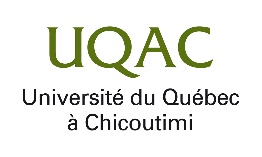 ENFANTparent / tuteurNom :Signature :(si possible)Date :ENFANTparent / tuteurNom :Signature :(si possible)Date :